Food allergy is a serious medical condition that can be life-threatening. Although nearly any food may cause an allergic reaction, nine major food allergens cause the most food allergy reactions in the United States. Food workers must be trained on food allergens as it relates to their job duties such as knowing the major food allergens, the symptoms of an allergic reaction, how to communicate with customers about allergens, and ways to prevent allergens when preparing or serving food.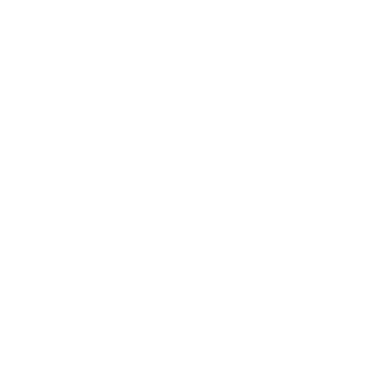 Note: Use this document to help your establishment maintain Active Managerial Control (AMC). Be sure to work with your local health department for any additional information as needed. (www.doh.wa.gov/localhealthfoodcontacts)To request this document in another format, call 1-800-525-0127. Deaf or hard of hearing customers, please call 711 Washington Relay) or email doh.information@doh.wa.gov.Section 1: Food Establishment InformationSection 1: Food Establishment InformationSection 1: Food Establishment InformationSection 1: Food Establishment InformationSection 1: Food Establishment InformationSection 1: Food Establishment InformationSection 1: Food Establishment InformationSection 1: Food Establishment InformationEstablishment NameEstablishment NameEstablishment NameEstablishment NameEstablishment NameEstablishment NamePhonePhoneStreet (Physical Address)Street (Physical Address)Street (Physical Address)Street (Physical Address)CityCityZIPEmailContact NameContact NameContact NameContact NameTitle / PositionTitle / PositionTitle / PositionTitle / PositionSection 2: Menu EvaluationSection 2: Menu EvaluationSection 2: Menu EvaluationSection 2: Menu EvaluationSection 2: Menu EvaluationSection 2: Menu EvaluationSection 2: Menu EvaluationSection 2: Menu EvaluationEvaluate supplies and carefully read package labels to find potential allergens. Select all used in your establishment.Evaluate supplies and carefully read package labels to find potential allergens. Select all used in your establishment.Evaluate supplies and carefully read package labels to find potential allergens. Select all used in your establishment.Evaluate supplies and carefully read package labels to find potential allergens. Select all used in your establishment.Evaluate supplies and carefully read package labels to find potential allergens. Select all used in your establishment.Evaluate supplies and carefully read package labels to find potential allergens. Select all used in your establishment.Evaluate supplies and carefully read package labels to find potential allergens. Select all used in your establishment.Evaluate supplies and carefully read package labels to find potential allergens. Select all used in your establishment. Fish such as salmon, cod, halibut, tilapia Fish such as salmon, cod, halibut, tilapia Fish such as salmon, cod, halibut, tilapia Soybeans such as edamame, miso, soy sauce, tempeh, tofu Soybeans such as edamame, miso, soy sauce, tempeh, tofu Soybeans such as edamame, miso, soy sauce, tempeh, tofu Soybeans such as edamame, miso, soy sauce, tempeh, tofu Soybeans such as edamame, miso, soy sauce, tempeh, tofu Crustacean shellfish such as crab, lobster, shrimp Crustacean shellfish such as crab, lobster, shrimp Crustacean shellfish such as crab, lobster, shrimp Peanuts such as peanut butter, peanut flour, mixed nuts Peanuts such as peanut butter, peanut flour, mixed nuts Peanuts such as peanut butter, peanut flour, mixed nuts Peanuts such as peanut butter, peanut flour, mixed nuts Peanuts such as peanut butter, peanut flour, mixed nuts Eggs such as egg, eggnog, meringue, mayonnaise Eggs such as egg, eggnog, meringue, mayonnaise Eggs such as egg, eggnog, meringue, mayonnaise Wheat such as breads, couscous, pasta, wheat grass Wheat such as breads, couscous, pasta, wheat grass Wheat such as breads, couscous, pasta, wheat grass Wheat such as breads, couscous, pasta, wheat grass Wheat such as breads, couscous, pasta, wheat grass Milk such as butter, cheese, cream, ghee, milk Milk such as butter, cheese, cream, ghee, milk Milk such as butter, cheese, cream, ghee, milk Sesame such as sesame seeds, sesame oil, tahini Sesame such as sesame seeds, sesame oil, tahini Sesame such as sesame seeds, sesame oil, tahini Sesame such as sesame seeds, sesame oil, tahini Sesame such as sesame seeds, sesame oil, tahini Tree nuts such as almonds, cashews, coconut, hazelnuts, macadamia, pecans, pine nuts, pistachios, walnuts Tree nuts such as almonds, cashews, coconut, hazelnuts, macadamia, pecans, pine nuts, pistachios, walnuts Tree nuts such as almonds, cashews, coconut, hazelnuts, macadamia, pecans, pine nuts, pistachios, walnuts Tree nuts such as almonds, cashews, coconut, hazelnuts, macadamia, pecans, pine nuts, pistachios, walnuts Tree nuts such as almonds, cashews, coconut, hazelnuts, macadamia, pecans, pine nuts, pistachios, walnuts Tree nuts such as almonds, cashews, coconut, hazelnuts, macadamia, pecans, pine nuts, pistachios, walnuts Tree nuts such as almonds, cashews, coconut, hazelnuts, macadamia, pecans, pine nuts, pistachios, walnuts Tree nuts such as almonds, cashews, coconut, hazelnuts, macadamia, pecans, pine nuts, pistachios, walnutsSection 3: Symptoms of Food AllergiesSection 3: Symptoms of Food AllergiesSection 3: Symptoms of Food AllergiesSection 3: Symptoms of Food AllergiesSection 3: Symptoms of Food AllergiesSection 3: Symptoms of Food AllergiesSection 3: Symptoms of Food AllergiesSection 3: Symptoms of Food AllergiesAll food workers, including servers, need to know what to look for in customers with food allergies.Severe reactions need immediate medical attention, including calling 911.All food workers, including servers, need to know what to look for in customers with food allergies.Severe reactions need immediate medical attention, including calling 911.All food workers, including servers, need to know what to look for in customers with food allergies.Severe reactions need immediate medical attention, including calling 911.All food workers, including servers, need to know what to look for in customers with food allergies.Severe reactions need immediate medical attention, including calling 911.All food workers, including servers, need to know what to look for in customers with food allergies.Severe reactions need immediate medical attention, including calling 911.All food workers, including servers, need to know what to look for in customers with food allergies.Severe reactions need immediate medical attention, including calling 911.All food workers, including servers, need to know what to look for in customers with food allergies.Severe reactions need immediate medical attention, including calling 911.All food workers, including servers, need to know what to look for in customers with food allergies.Severe reactions need immediate medical attention, including calling 911.HivesFlush skinTingling in mouthFace, tongue, or lip swellingHivesFlush skinTingling in mouthFace, tongue, or lip swellingVomiting or diarrheaCoughing or wheezingDizziness, confusion, anxietySwelling of the throatVomiting or diarrheaCoughing or wheezingDizziness, confusion, anxietySwelling of the throatVomiting or diarrheaCoughing or wheezingDizziness, confusion, anxietySwelling of the throatAbdominal crampsDifficulty breathingLoss of consciousnessOther symptoms are possibleAbdominal crampsDifficulty breathingLoss of consciousnessOther symptoms are possibleAbdominal crampsDifficulty breathingLoss of consciousnessOther symptoms are possibleSection 4: Cross-ContactSection 4: Cross-ContactSection 4: Cross-ContactSection 4: Cross-ContactSection 4: Cross-ContactSection 4: Cross-ContactSection 4: Cross-ContactSection 4: Cross-ContactFood allergens can transfer when foods and surfaces touch. Be sure to always use clean kitchen tools when preparing allergen-friendly foods. Proper cooking does not reduce allergens. If a mistake is made, the food must be remade.Food allergens can transfer when foods and surfaces touch. Be sure to always use clean kitchen tools when preparing allergen-friendly foods. Proper cooking does not reduce allergens. If a mistake is made, the food must be remade.Food allergens can transfer when foods and surfaces touch. Be sure to always use clean kitchen tools when preparing allergen-friendly foods. Proper cooking does not reduce allergens. If a mistake is made, the food must be remade.Food allergens can transfer when foods and surfaces touch. Be sure to always use clean kitchen tools when preparing allergen-friendly foods. Proper cooking does not reduce allergens. If a mistake is made, the food must be remade.Food allergens can transfer when foods and surfaces touch. Be sure to always use clean kitchen tools when preparing allergen-friendly foods. Proper cooking does not reduce allergens. If a mistake is made, the food must be remade.Food allergens can transfer when foods and surfaces touch. Be sure to always use clean kitchen tools when preparing allergen-friendly foods. Proper cooking does not reduce allergens. If a mistake is made, the food must be remade.Food allergens can transfer when foods and surfaces touch. Be sure to always use clean kitchen tools when preparing allergen-friendly foods. Proper cooking does not reduce allergens. If a mistake is made, the food must be remade.Food allergens can transfer when foods and surfaces touch. Be sure to always use clean kitchen tools when preparing allergen-friendly foods. Proper cooking does not reduce allergens. If a mistake is made, the food must be remade.Source of cross-contactExamplesExamplesExamplesExamplesExamplesExamplesExamplesHands (even if wearing gloves) and utensilsTouching almonds and then handling cheeseUsing the same spatula to flip a fish patty before a burger pattyTouching almonds and then handling cheeseUsing the same spatula to flip a fish patty before a burger pattyTouching almonds and then handling cheeseUsing the same spatula to flip a fish patty before a burger pattyTouching almonds and then handling cheeseUsing the same spatula to flip a fish patty before a burger pattyTouching almonds and then handling cheeseUsing the same spatula to flip a fish patty before a burger pattyTouching almonds and then handling cheeseUsing the same spatula to flip a fish patty before a burger pattyTouching almonds and then handling cheeseUsing the same spatula to flip a fish patty before a burger pattySurfaces such as cutting boards, pots, pansCooking bacon on a grill after cooking eggs on the grill surfaceSlicing cheese on a board after cutting breadCooking bacon on a grill after cooking eggs on the grill surfaceSlicing cheese on a board after cutting breadCooking bacon on a grill after cooking eggs on the grill surfaceSlicing cheese on a board after cutting breadCooking bacon on a grill after cooking eggs on the grill surfaceSlicing cheese on a board after cutting breadCooking bacon on a grill after cooking eggs on the grill surfaceSlicing cheese on a board after cutting breadCooking bacon on a grill after cooking eggs on the grill surfaceSlicing cheese on a board after cutting breadCooking bacon on a grill after cooking eggs on the grill surfaceSlicing cheese on a board after cutting breadSteam, splatter, crumbsSteam from cooking shellfish sprays on nearby foodPancake mix with flour spreads onto baconSteam from cooking shellfish sprays on nearby foodPancake mix with flour spreads onto baconSteam from cooking shellfish sprays on nearby foodPancake mix with flour spreads onto baconSteam from cooking shellfish sprays on nearby foodPancake mix with flour spreads onto baconSteam from cooking shellfish sprays on nearby foodPancake mix with flour spreads onto baconSteam from cooking shellfish sprays on nearby foodPancake mix with flour spreads onto baconSteam from cooking shellfish sprays on nearby foodPancake mix with flour spreads onto baconStorageMilk drips onto vegetables in refrigeratorArtificial crab stored in same container with cooked crabMilk drips onto vegetables in refrigeratorArtificial crab stored in same container with cooked crabMilk drips onto vegetables in refrigeratorArtificial crab stored in same container with cooked crabMilk drips onto vegetables in refrigeratorArtificial crab stored in same container with cooked crabMilk drips onto vegetables in refrigeratorArtificial crab stored in same container with cooked crabMilk drips onto vegetables in refrigeratorArtificial crab stored in same container with cooked crabMilk drips onto vegetables in refrigeratorArtificial crab stored in same container with cooked crabCondimentsPutting a knife used to spread peanut butter into a jelly jarSoy sauce added to a house-made salad dressingPutting a knife used to spread peanut butter into a jelly jarSoy sauce added to a house-made salad dressingPutting a knife used to spread peanut butter into a jelly jarSoy sauce added to a house-made salad dressingPutting a knife used to spread peanut butter into a jelly jarSoy sauce added to a house-made salad dressingPutting a knife used to spread peanut butter into a jelly jarSoy sauce added to a house-made salad dressingPutting a knife used to spread peanut butter into a jelly jarSoy sauce added to a house-made salad dressingPutting a knife used to spread peanut butter into a jelly jarSoy sauce added to a house-made salad dressingCooking liquids and oilsReusing cooking oil to sauté vegetables after sauteing fishCooking fries in a deep fryer after cooking breaded chicken tendersReusing cooking oil to sauté vegetables after sauteing fishCooking fries in a deep fryer after cooking breaded chicken tendersReusing cooking oil to sauté vegetables after sauteing fishCooking fries in a deep fryer after cooking breaded chicken tendersReusing cooking oil to sauté vegetables after sauteing fishCooking fries in a deep fryer after cooking breaded chicken tendersReusing cooking oil to sauté vegetables after sauteing fishCooking fries in a deep fryer after cooking breaded chicken tendersReusing cooking oil to sauté vegetables after sauteing fishCooking fries in a deep fryer after cooking breaded chicken tendersReusing cooking oil to sauté vegetables after sauteing fishCooking fries in a deep fryer after cooking breaded chicken tendersMistakesPicking croutons off a saladScraping eggs off a plate instead of making a new dishPicking croutons off a saladScraping eggs off a plate instead of making a new dishPicking croutons off a saladScraping eggs off a plate instead of making a new dishPicking croutons off a saladScraping eggs off a plate instead of making a new dishPicking croutons off a saladScraping eggs off a plate instead of making a new dishPicking croutons off a saladScraping eggs off a plate instead of making a new dishPicking croutons off a saladScraping eggs off a plate instead of making a new dishPrevent cross-contact. Cleaning with soap and water will remove allergens from surfaces. Wash, rinse, sanitize, and air dry all utensils and food contact surfaces before use. For each allergen-friendly menu item, only use clean:handsutensils such as spatulas, spoons, knives, and glovessurfaces such as cutting boards, pots, pans, baking sheetscooking oil and waterPrevent cross-contact. Cleaning with soap and water will remove allergens from surfaces. Wash, rinse, sanitize, and air dry all utensils and food contact surfaces before use. For each allergen-friendly menu item, only use clean:handsutensils such as spatulas, spoons, knives, and glovessurfaces such as cutting boards, pots, pans, baking sheetscooking oil and waterPrevent cross-contact. Cleaning with soap and water will remove allergens from surfaces. Wash, rinse, sanitize, and air dry all utensils and food contact surfaces before use. For each allergen-friendly menu item, only use clean:handsutensils such as spatulas, spoons, knives, and glovessurfaces such as cutting boards, pots, pans, baking sheetscooking oil and waterPrevent cross-contact. Cleaning with soap and water will remove allergens from surfaces. Wash, rinse, sanitize, and air dry all utensils and food contact surfaces before use. For each allergen-friendly menu item, only use clean:handsutensils such as spatulas, spoons, knives, and glovessurfaces such as cutting boards, pots, pans, baking sheetscooking oil and waterPrevent cross-contact. Cleaning with soap and water will remove allergens from surfaces. Wash, rinse, sanitize, and air dry all utensils and food contact surfaces before use. For each allergen-friendly menu item, only use clean:handsutensils such as spatulas, spoons, knives, and glovessurfaces such as cutting boards, pots, pans, baking sheetscooking oil and waterPrevent cross-contact. Cleaning with soap and water will remove allergens from surfaces. Wash, rinse, sanitize, and air dry all utensils and food contact surfaces before use. For each allergen-friendly menu item, only use clean:handsutensils such as spatulas, spoons, knives, and glovessurfaces such as cutting boards, pots, pans, baking sheetscooking oil and waterPrevent cross-contact. Cleaning with soap and water will remove allergens from surfaces. Wash, rinse, sanitize, and air dry all utensils and food contact surfaces before use. For each allergen-friendly menu item, only use clean:handsutensils such as spatulas, spoons, knives, and glovessurfaces such as cutting boards, pots, pans, baking sheetscooking oil and waterPrevent cross-contact. Cleaning with soap and water will remove allergens from surfaces. Wash, rinse, sanitize, and air dry all utensils and food contact surfaces before use. For each allergen-friendly menu item, only use clean:handsutensils such as spatulas, spoons, knives, and glovessurfaces such as cutting boards, pots, pans, baking sheetscooking oil and waterSection 5: Hidden Sources of AllergensSection 5: Hidden Sources of AllergensSection 5: Hidden Sources of AllergensSection 5: Hidden Sources of AllergensSection 5: Hidden Sources of AllergensPrepared and packaged foods can have hidden sources of allergens. Read “ingredients” and “contains” carefully. The following examples might indicate presence of an allergen but is not a complete list.Prepared and packaged foods can have hidden sources of allergens. Read “ingredients” and “contains” carefully. The following examples might indicate presence of an allergen but is not a complete list.Prepared and packaged foods can have hidden sources of allergens. Read “ingredients” and “contains” carefully. The following examples might indicate presence of an allergen but is not a complete list.Prepared and packaged foods can have hidden sources of allergens. Read “ingredients” and “contains” carefully. The following examples might indicate presence of an allergen but is not a complete list.Prepared and packaged foods can have hidden sources of allergens. Read “ingredients” and “contains” carefully. The following examples might indicate presence of an allergen but is not a complete list.Crustacean ShellfishCrustacean ShellfishBouillabaisse, cuttlefish ink, fishmeal, fish sauce, fish stock, glucosamine, powdered seafood flavorings, seafood cooking vapors, surimiBouillabaisse, cuttlefish ink, fishmeal, fish sauce, fish stock, glucosamine, powdered seafood flavorings, seafood cooking vapors, surimiBouillabaisse, cuttlefish ink, fishmeal, fish sauce, fish stock, glucosamine, powdered seafood flavorings, seafood cooking vapors, surimiEggsEggsAlbumin, binder, emulsifier, globulin, livetin, lecithin, lysozyme, words starting with “ova” or “ovo”, vitelinAlbumin, binder, emulsifier, globulin, livetin, lecithin, lysozyme, words starting with “ova” or “ovo”, vitelinAlbumin, binder, emulsifier, globulin, livetin, lecithin, lysozyme, words starting with “ova” or “ovo”, vitelinFishFishAnchovies in salad dressing, barbecue and Worcestershire sauce, fishmeal, fish sauce (nuoc mam), fish stock, kosher gelatin, oils, roe, seafood cooking vapors, seafood flavoring, shark cartilage/fin, surimiAnchovies in salad dressing, barbecue and Worcestershire sauce, fishmeal, fish sauce (nuoc mam), fish stock, kosher gelatin, oils, roe, seafood cooking vapors, seafood flavoring, shark cartilage/fin, surimiAnchovies in salad dressing, barbecue and Worcestershire sauce, fishmeal, fish sauce (nuoc mam), fish stock, kosher gelatin, oils, roe, seafood cooking vapors, seafood flavoring, shark cartilage/fin, surimiMilkMilkArtificial butter flavor, caramel color/flavoring, casein, ghee, lactalbumin phosphate, lactic acid starter culture, lactose, natural flavoring, rennet casein, skim milk powder, solids, sour milk, tagatose, whey, yogurtArtificial butter flavor, caramel color/flavoring, casein, ghee, lactalbumin phosphate, lactic acid starter culture, lactose, natural flavoring, rennet casein, skim milk powder, solids, sour milk, tagatose, whey, yogurtArtificial butter flavor, caramel color/flavoring, casein, ghee, lactalbumin phosphate, lactic acid starter culture, lactose, natural flavoring, rennet casein, skim milk powder, solids, sour milk, tagatose, whey, yogurtPeanutsPeanutsAfrican, Asian, and Mexican dishes and sauces; arachis oil, peanut oil (unless highly refined), emulsifier, flavoring, marzipan, peanut butter, sunflower seeds (if processed on shared equipment)African, Asian, and Mexican dishes and sauces; arachis oil, peanut oil (unless highly refined), emulsifier, flavoring, marzipan, peanut butter, sunflower seeds (if processed on shared equipment)African, Asian, and Mexican dishes and sauces; arachis oil, peanut oil (unless highly refined), emulsifier, flavoring, marzipan, peanut butter, sunflower seeds (if processed on shared equipment)SesameSesameBreads, buns, cereals, cookies, crackers, falafel, hummus, margarine, melba toast, pretzels, protein bars, salad dressing, sesame flour, sesame oil, stir fry, sushi, tahini, tempehBreads, buns, cereals, cookies, crackers, falafel, hummus, margarine, melba toast, pretzels, protein bars, salad dressing, sesame flour, sesame oil, stir fry, sushi, tahini, tempehBreads, buns, cereals, cookies, crackers, falafel, hummus, margarine, melba toast, pretzels, protein bars, salad dressing, sesame flour, sesame oil, stir fry, sushi, tahini, tempehSoySoyEdamame, guar gum, hydrolyzed vegetable protein (HVP), lecithin, MSG, protein extender, shoyu, soy sauce, soybean oil (unless highly refined), starch, tamari, tempeh, texturized vegetable proteinEdamame, guar gum, hydrolyzed vegetable protein (HVP), lecithin, MSG, protein extender, shoyu, soy sauce, soybean oil (unless highly refined), starch, tamari, tempeh, texturized vegetable proteinEdamame, guar gum, hydrolyzed vegetable protein (HVP), lecithin, MSG, protein extender, shoyu, soy sauce, soybean oil (unless highly refined), starch, tamari, tempeh, texturized vegetable proteinTree NutsTree NutsArtificial nuts, baklava, gianduja, granola bars, lychee, macaroons, marzipan, nougat, nut distillates/alcoholic extracts, nut extracts, nut flours, nut oils, nut pastes, pesto, pine nut, praline, wintergreen flavoringArtificial nuts, baklava, gianduja, granola bars, lychee, macaroons, marzipan, nougat, nut distillates/alcoholic extracts, nut extracts, nut flours, nut oils, nut pastes, pesto, pine nut, praline, wintergreen flavoringArtificial nuts, baklava, gianduja, granola bars, lychee, macaroons, marzipan, nougat, nut distillates/alcoholic extracts, nut extracts, nut flours, nut oils, nut pastes, pesto, pine nut, praline, wintergreen flavoringWheatWheatBreadcrumbs, bulgur, bran, cornstarch, farina, farro, flours, freekeh, gelatinized starch, gluten, hydrolyzed vegetable protein, Kamut, matzoh, modified starch, MSG, protein, semolina, spelt, starch, triticale, vegetable gum, vegetable starch, vital gluten, wheat germ oil, wheat grassBreadcrumbs, bulgur, bran, cornstarch, farina, farro, flours, freekeh, gelatinized starch, gluten, hydrolyzed vegetable protein, Kamut, matzoh, modified starch, MSG, protein, semolina, spelt, starch, triticale, vegetable gum, vegetable starch, vital gluten, wheat germ oil, wheat grassBreadcrumbs, bulgur, bran, cornstarch, farina, farro, flours, freekeh, gelatinized starch, gluten, hydrolyzed vegetable protein, Kamut, matzoh, modified starch, MSG, protein, semolina, spelt, starch, triticale, vegetable gum, vegetable starch, vital gluten, wheat germ oil, wheat grassSection 6: Notification and TrainingSection 6: Notification and TrainingSection 6: Notification and TrainingSection 6: Notification and TrainingSection 6: Notification and TrainingEmployee Training: Employees must be properly trained on the following:Employee Training: Employees must be properly trained on the following:Employee Training: Employees must be properly trained on the following:Employee Training: Employees must be properly trained on the following:Employee Training: Employees must be properly trained on the following:Know 9 major food allergensSymptoms of an allergic reactionWhat to do if someone has an allergic reaction Know 9 major food allergensSymptoms of an allergic reactionWhat to do if someone has an allergic reaction Know 9 major food allergensSymptoms of an allergic reactionWhat to do if someone has an allergic reaction Communicating with customers, PIC, and designated staffCleaning and sanitizing to prevent cross-contactHow to prepare or substitute food to prevent allergensCommunicating with customers, PIC, and designated staffCleaning and sanitizing to prevent cross-contactHow to prepare or substitute food to prevent allergensWho will be trained to prepare allergen-friendly meals or determine if different meal options are needed? All staff	 Person in Charge/Manager	 Main chef/cook	 Other:      Who will be trained to prepare allergen-friendly meals or determine if different meal options are needed? All staff	 Person in Charge/Manager	 Main chef/cook	 Other:      Who will be trained to prepare allergen-friendly meals or determine if different meal options are needed? All staff	 Person in Charge/Manager	 Main chef/cook	 Other:      Who will be trained to prepare allergen-friendly meals or determine if different meal options are needed? All staff	 Person in Charge/Manager	 Main chef/cook	 Other:      How will front of house staff notify manager or back of house staff of allergen-free meal request? Verbally	 Written	 Both – Written and Verbal	 Other:      How will front of house staff notify manager or back of house staff of allergen-free meal request? Verbally	 Written	 Both – Written and Verbal	 Other:      How will front of house staff notify manager or back of house staff of allergen-free meal request? Verbally	 Written	 Both – Written and Verbal	 Other:      How will front of house staff notify manager or back of house staff of allergen-free meal request? Verbally	 Written	 Both – Written and Verbal	 Other:      How often are employees trained? At hire	 Annually	 When errors observed	 Other:      How often are employees trained? At hire	 Annually	 When errors observed	 Other:      How often are employees trained? At hire	 Annually	 When errors observed	 Other:      How often are employees trained? At hire	 Annually	 When errors observed	 Other:      How are employees trained? Read & sign document	 Signage posted	 Online/Classroom allergen training	 Other:      How are employees trained? Read & sign document	 Signage posted	 Online/Classroom allergen training	 Other:      How are employees trained? Read & sign document	 Signage posted	 Online/Classroom allergen training	 Other:      How are employees trained? Read & sign document	 Signage posted	 Online/Classroom allergen training	 Other:      How are customers notified in writing of allergen-friendly options? On menu	 Posted sign at entrance	 At point of sale	 Other:      How are customers notified in writing of allergen-friendly options? On menu	 Posted sign at entrance	 At point of sale	 Other:      How are customers notified in writing of allergen-friendly options? On menu	 Posted sign at entrance	 At point of sale	 Other:      How are customers notified in writing of allergen-friendly options? On menu	 Posted sign at entrance	 At point of sale	 Other:      Section 7: Additional Facility-Specific InformationSection 7: Additional Facility-Specific InformationSection 7: Additional Facility-Specific InformationSection 7: Additional Facility-Specific InformationSection 7: Additional Facility-Specific InformationSection 8: SignatureSection 8: SignatureSection 8: SignatureSection 8: SignatureSection 8: SignaturePlan prepared by:      Plan prepared by:      Plan prepared by:      Plan prepared by:      Plan prepared by:      Signature	DateSignature	DateSignature	DateSignature	DatePrinted Name	Phone